____________________________________________________________________________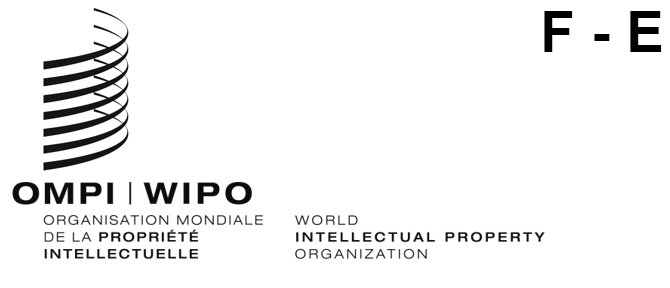 WIPO/GRTKF/IC/44/INF/1 PROV.ORIGINAL:  ENGLISHdate:  1 SEPTEMBRE 2022/SEPTEMBER 1, 2022Comité intergouvernemental de la propriété intellectuelle relative aux ressources génétiques, aux savoirs traditionnels et au folkloreQuarante-quatrième session
Genève, 12 – 16 septembre 2022Intergovernmental Committee on Intellectual Property and Genetic Resources, Traditional Knowledge and FolkloreForty-Fourth Session
Geneva, September 12 to 16, 2022LISTE PROVISOIRE DES PARTICIPANTS/PROVISIONAL LIST OF PARTICIPANTS*établie par le Secrétariat/prepared by the SecretariatÉTATS/STATES(dans l’ordre alphabétique des noms français des États)(in the alphabetical order of the names in French of the States)AFRIQUE DU SUD/SOUTH AFRICANomonde Patience MAIMELA (Ms.), Executive Manager, Companies and Intellectual Property Commission (CIPC), Department of Trade and Industry, Pretorianmaimela@cipc.co.zaSheila NYATLO (Ms.), Divisional Manager, Patents and Designs Department, Companies and Intellectual Property Commission (CIPC), Pretoriasnyatlo@cipc.co.za  ALGÉRIE/ALGERIARedouane BENATALLAH (M.), directeur, Direction de l’artisanat et de l’artisanat d’art, Ministère du tourisme et l’artisanat, Algerbenattallah_red@hotmail.com Lotfi BOUDJEDAR (M.), directeur, Direction des brevets, Institut national algérien de la propriété industrielle (INAPI), Algerl.boudjedar@inapi.org Zakia BOUYAGOUB (Mme), directrice des marques, dessins et modèles, appellation d’origine, Institut national algérien de la propriété industrielle (INAPI), Ministère de l’industrie, Algerz.bouyagoub@inapi.org Ftima Zhora HADERBACHE (Mme), sous-directrice de la propriété industrielle, Direction générale de la compétitivité industrielle, Ministère de l’industrie, Algermelinahad2019@gmail.com Nabila KAROUCHE (Mme), sous-directrice, Direction générale de l’artisanat et des métiers, Ministère du tourisme et de l’artisanat, Algernabila.karouche@hotmail.fr Mohamed BAKIR (M.), premier secrétaire, Mission permanente, Genèvebakir@mission-algeria.ch ALLEMAGNE/GERMANYClaus MEDICUS (Mr.), Senior Patent Examiner, German Patent and Trade Mark Office (DPMA), Federal Ministry of Justice, Munichcmedicus@gmx.de  Thomas J. REITINGER (Mr.), Senior Patent Examiner, German Patent and Trade Mark Office (DPMA), Federal Ministry of Justice, Munichthomas.reitinger@dpma.de  Jan TECHERT (Mr.), First Counselor, Permanent Mission, Genevawi-2-io@genf.auswaertiges-amt.de Lioba MUELLER (Ms.), Legal Trainee, Permanent Mission, Genevawi-rref-io@genf.diplo.de ARABIE SAOUDITE/SAUDI ARABIAHesham ALARIFI (Mr.), Executive Director, Intellectual Property Policy Department, Saudi Authority for Intellectual Property (SAIP), Riyadhharifi@saip.gov.sa Mohammed AL AYITH (Mr.), Head, Litigation Department, Saudi Authority for Intellectual Property (SAIP), Riyadhmalayith@saip.gov.sa Saud AL-GHAMIDI (Mr.), Head, IP Polices and Studies, Intellectual Property Policy Department, Saudi Authority for Intellectual Property (SAIP), Riyadhsalghamdi@saip.gov.sa Almahzari MOHAMMED (Mr.), Head, Chemistry Department, Patent Division, Saudi Authority for Intellectual Property (SAIP), Riyadhmmahzari@saip.gov.sa  Saif ALSAIF (Mr.), Senior International Partnerships Officer, International Partnerships Department, Saudi Authority for Intellectual Property (SAIP), RiyadhARGENTINE/ARGENTINANadia Soledad SOCOLOFF (Sra.), Primera Secretaria, Dirección Nacional de Negociaciones Económicas Multilaterales, Ministerio de Relaciones Exteriores, Comercio Internacional y Culto, Buenos Airesndf@mrecic.gov.ar Walter Jorge Isidoro WAISMAN (Sr.), Director Nacional, Dirección Nacional del Derecho de Autor (DNDA), Ministerio de Justicia y Derechos Humanos, Buenos Aireswwaisman@jus.gob.ar Mariana MARTÍNEZ (Sra.), Directora en Coordinación y Asuntos Internacionales de la Propiedad Intelectual, Dirección Nacional del Derecho de Autor (DNDA), Ministerio de Justicia y derechos Humanos, Buenos Airesmmartinezdnda@gmail.com Mariana GIOVACHINI (Sra.), Asesora Legal, Dirección Nacional del Derecho de Autor (DNDA), Ministerio de Justicia y Derechos Humanos, Buenos Airesmgiovachinimj@gmail.com Betina Carla FABBIETTI (Sra.), Segunda Secretaria, Misión Permanente, Ginebrabetina.fabbietti@missionarg.ch AUSTRALIE/AUSTRALIAEdwina LEWIS (Ms.), Director, Policy and International Affairs, IP Australia, Brisbaneedwina.lewis@ipaustralia.gov.au Thea SEFEROVIC (Ms.), Assistant Director, Policy and International Affairs, IP Australia, BrisbaneAUTRICHE/AUSTRIAChristina POTH (Ms.), Adviser, Copyright, Antitrust and Land Register Law Department, Federal Ministry of Justice, ViennaManuela TROPPACHER (Ms.), Adviser, Copyright, Antitrust and Land Register Law Department, Federal Ministry of Justice, ViennaFridolin EGERER (Mr.), International Relations Officer, Strategy Department, Austrian Patent Office, Viennafridolin.egerer@patentamt.at Martin RIEDL (Mr.), Legal Officer, Austrian Patent Office, Federal Ministry for Climate Action, Environment, Energy, Mobility, Innovation and Technology (BMK), Viennamartin.riedl@patentamt.at Mariella STURZ (Ms.), Administrative Intern, Copyright Department, Federal Ministry of Justice, Viennamariella.sturz@bmj.gv.at BELGIQUE/BELGIUMJoren VANDEWEYER (Mr.), conseiller, Mission permanente, Genèvejoren.vandeweyer@diplobel.fed.be BRÉSIL/BRAZILLeonardo SANTANA (Mr.), First Secretary, Division of Intellectual Property, Ministry of Foreign Affairs, Brasilialeonardo.santana@itamaraty.gov.br Thiago OLIVEIRA (Mr.), General Coordinator of Regulation, Negotiation and Analysis, National Secretariat of Copyright and Intellectual Property, Ministry of Tourism, Brasíliathiago.maciel@turismo.gov.br LaÍs TAMANINI (Ms.), Second Secretary, Permanent Mission, Genevalais.tamanini@itamaraty.gov.br BULGARIE/BULGARIADiana MANCHEVA (Ms.), Examiner, Patent Office of the Republic of Bulgaria, Sofiadkatzarova@bpo.bg CABO VERDEHailton ALFAMA (Mr.), Intellectual Property Expert, Institute of Quality, Management and Intellectual Property, Ministry of Industry, Commerce and Energy, Praiahailton.alfama@igqpi.gov.cv CAMEROUN/CAMEROONFranklin PONKA SEUKAM (M.), diplomate cadre, Service des institutions spécialisées, Direction des Nations Unies[ ?] et de la coopération décentralisée, Ministère des relations extérieures, Yaoundéfrank_ponka@yahoo.fr CANADABruce RICHARDSON (Mr.), Senior Project Leader, Marketplace Framework Policy Branch, Innovation, Science and Economic Development, Ottawabruce.richardson@ised-isde.gc.ca Samuel GENEROUX (Mr.), Senior Policy Advisor, International Trade Negotiations, Department of Canadian Heritage, Ottawasamuel.generoux@pch.gc.ca Montana Jo CARDINAL (Ms.), Policy Advisor, Copyright and Trademark Policy Directorate, Ministry of Innovation, Science, and Economic Development, Ottawamontanajo.cardinal@ised-isde.gc.ca Clarissa ALLEN (Ms.), Trade Policy Officer, Intellectual Property Trade Policy, Global Affairs Canada, Ottawaclarissa.allen@international.gc.ca Kelsea GILLESPIE (Ms.), Trade Policy Officer, Strategic Trade Policy, Intellectual Property Department, Global Affairs Canada, Ottawakelsea.gillespie@international.gc.ca CHINE/CHINAZHONG Yan (Mr.), Deputy Director, Division I, International Cooperation Department, China National Intellectual Property Administration (CNIPA), BeijingCHEN Fuxin (Ms.), Principal Staff Member, Division II, Department of Treaty and Law, China National Intellectual Property Administration (CNIPA), BeijingLIU Heming (Mr.), Principal Staff Member, Division II, Department of Treaty and Law, China National Intellectual Property Administration (CNIPA), BeijingZHANG Qian (Ms.), Program Officer, International Cooperation Division I, International Cooperation Department, China National Intellectual Property Administration (CNIPA), BeijingHE Xiang (Mr.), Third Secretary, Permanent Mission, GenevaXU Yingjie (Ms.), Third secretary, Permanent Mission, GenevaCOLOMBIE/COLOMBIAJohn Fabia CARABALI ZORNOSA (Sr.), Tercer Secretario, Dirección de Asuntos Económicos, Sociales y Ambientales, Ministerio de Relaciones Exteriores, Bogotá john.carabali@cancilleria.gov.co ÉQUATEUR/ECUADORPaulina del Consuelo MOSQUERA HIDALGO (Sra.), Directora Nacional, Dirección Nacional de Obtenciones Vegetales, Servicio Nacional de Derechos Intelectuales (SENADI), Quitopcmosquera@senadi.gob.ec Fernando NOGALES SORNOZA (Sr.), Responsable, Unidad de Gestión de Conocimientos Tradicionales, Dirección Nacional de Obtenciones Vegetales y Conocimientos Tradicionales, Servicio Nacional de Derechos Intelectuales (SENADI), QuitoLigia Fanny UTITIAJ ANKUASH (Sra.), Tercer Secretaria, Misión Permanente ante la Organización Mundial del Comercio (OMC), Ginebraligianua.utitiaj@gmail.com ESPAGNE/SPAINInmaculada GALÍNDEZ LABRADOR (Sra.), Examinadora Técnica Superior de Patentes, Departamento de Patentes e Información Tecnológica, Oficina Española de Patentes y Marcas (OEPM), Ministerio de Industria, Comercio y Turismo, Madridinmaculada.galindez@oepm.es Javier SORIA QUINTANA (Sr.), Consejero, Misión Permanente, GinebraRosa ORIENT QUILIS (Sra.), Oficial, Misión Permanente, Ginebrarosa.orient@maec.es ÉTATS-UNIS D’AMÉRIQUE/UNITED STATES OF AMERICADominic KEATING (Mr.), Director, Intellectual Property Attaché Program, Office of Policy and International Affairs, United States Patent and Trademark Office (USPTO), Alexandriadominic.keating@uspto.gov Michael SHAPIRO (Mr.), Senior Counsel, United States Patent and Trademark Office (USPTO), Alexandriamichael.shapiro@uspto.gov Chris WESTON (Mr.), Senior Counsel, Office of Policy and International Affairs, United States Copyright Office, Washington, D.C.cwes@copyright.gov  Ioana DIFIORE (Ms.), Senior Advisor, Department of State, Office of Intellectual Property Enforcement, Washington, D.C.difioreil@state.gov Susan ANTHONY (Ms.), Tribal Affairs Liaison and Senior Trademark Attorney, Office of Policy and International Affairs, United States Patent and Trademark Office (USPTO), Alexandriasusan.anthony@aol.com  Paolo TREVISAN (Mr.), Patent Attorney, United States Patent and Trademark Office (USPTO), Department of Commerce, Alexandriapaolo.trevisan@uspto.gov Marina LAMM (Ms.), Intellectual Property Attaché, Permanent Mission, GenevaFINLANDE/FINLANDAnna VUOPALA (Ms.), Senior Ministerial Adviser, Copyright Department, Ministry of Education and Culture, Helsinkianna.vuopala@gov.fi Stiina LÖYTÖMÄKI (Ms.), Expert, Innovation Policy Department, Ministry of Economic Affairs and Employment, Helsinkistiina.loytomaki@gov.fi FRANCEAlice GUERINOT (Mme), rédactrice propriété intellectuelle, Direction de la diplomatie économique, Ministère de l’Europe et des affaires étrangères, ParisJosette HERESON (Mme), conseillère politique, Mission permanente, GenèveGUATEMALASilvia Leticia GARCÍA HERNÁNDEZ (Sra.), Profesional II, Registro de la Propiedad Intelectual de Guatemala, Ministerio de Economía, Guatemalasilvialeticiagarcia@yahoo.com Flor de María GARCÍA DÍAZ (Sra.), Consejera, Misión Permanente ante la Organización Mundial del Comercio (OMC), Ginebraflor.garcia@wtoguatemala.ch HONDURASDarío Josué GARCÍA VILLALTA (Sr.), Secretario Ejecutivo, Instituto de la Propiedad (IP), TegucigalpaCarlos Daniel HERNÁNDEZ Árias (Sr.), Primer Secretario, Misión Permanente, GinebraINDE/INDIAKaran THAPAR (Mr.), Deputy Secretary, Department for Promotion of Industry and Internal Trade (DPIIT), Ministry of Commerce and Industry, New Delhiknthapar.irs@gov.in  Charu SINGH (Ms.), Training Manager, Cell for IPR Promotion and Management, Department for Promotion of Industry and Internal Trade (DPIIT), Ministry of Commerce and Industry, New Delhicharu.singh21@gov.in Ruchita SINGH (Ms.), Consultant, Cell for IPR Promotion and Management, Department for Promotion of Industry and Internal Trade (DPIIT), Ministry of Commerce and Industry, New Delhiruchita.mails@gov.in Pearl SOBTI (Ms.), Consultant, Cell for IPR Promotion and Management, Department for Promotion of Industry and Internal Trade (DPIIT), Ministry of Commerce and Industry, New Delhipearl.sobti@gov.in Garima PAUL (Ms.), First Secretary, Permanent Mission, Genevaeco.genevapmi@mea.gov.in IRAN (RÉPUBLIQUE ISLAMIQUE D’)/IRAN (ISLAMIC REPUBLIC OF)Hassan SOLEIMANI (Mr.), Adviser, Law Department, Ministry of Foreign Affairs, TehranBahram HEIDARI (Mr.), Counsellor, Permanent Mission, Genevabahramhdr@yahoo.com ISRAËL/ISRAELCygalit BENVENESTE COHEN (Ms.), Delegate, Israeli Patent Office, Ministry of Justice, Jerusalemsigalitb@justice.gov.il Lital HELMAN (Ms.), Expert, Legislation Department, Ministry of Justice, Jerusalemlitalhe@justice.gov.il Nitzan ARNY (Mr.), Counselor, Permanent Mission, Genevacounselor@geneva.mfa.gov.il ITALIE/ITALYVittorio RAGONESI (Mr.), Expert, Copyright General Direction, Ministry of Culture, Romevragonesi@libero.it Tiziana VECCHIO (Ms.), Attaché, Permanent Mission, Genevatiziana.vecchio@esteri.it JAMAÏQUE/JAMAICACheryl SPENCER (Ms.), Ambassador, Permanent Representative, Permanent Mission, Genevainfo@jamaicamission.ch Lilyclaire BELLAMY (Ms.), Executive Director, Jamaica Intellectual Property Office (JIPO), Ministry of Industry Investment and Commerce, Kingstonbellamylilyclaire@gmail.com JAPON/JAPANKOBAYASHI Miho (Ms.), Director, Office for International Copyrights, Copyright Division, Agency for Cultural Affairs, Government of Japan, Tokyomiho.kobayashi.mk@gmail.com FUJITA Kazuhide (Mr.), Director, International Intellectual Property Policy Planning, International Policy Division, Japan Patent Office (JPO), Tokyofujita-kazuhide@jpo.go.jp KUKUU Atsushi (Mr.), Deputy Director, International Policy Division, Japan Patent Office (JPO), Tokyokuku-atsushi@jpo.go.jp SUZUKI Takafumi (Mr.), Deputy Director, Intellectual Property Affairs Division, Ministry of Foreign Affairs, TokyoONO Takashi (Mr.), Assistant Director, International Policy Division, Japan Patent Office (JPO), Tokyoono-takashi@jpo.go.jp HASEGAWA Shinichi (Mr.), Senior Specialist for International Copyright, Office for International Copyright, Copyright Division, Agency for Cultural Affairs, TokyoYASUI Emi (Ms.), General Staff, Office for International Copyrights, Copyright Division, Agency for Cultural Affairs, TokyoTAJIMA Hiroki (Mr.), First Secretary, Permanent Mission, Genevahiroki.tajima@mofa.go.jp YASUI Takuya (Mr.), First Secretary, Permanent Mission, GenevaKENYACatherine Bunyassi KAHURIA (Ms.), Chief State Counsel, International Law Division, Office of Attorney General and Department of Justice, Nairobibckahuria@gmail.com Stanley ATSALI (Mr.), Head, Institutional Traditional Knowledge and Genetic Resources Unit, Kenya Industrial Property Institute (KIPI), Ministry of Industrialization, Trade and Enterprise Development, Nairobisatsali@kipi.go.ke KIRGHIZISTAN/KYRGYZSTANAisuluu MUSTAPAKULOVA (Ms.), Head, Innovation Department, State Agency of Intellectual Property and Innovation under the Cabinet of Ministers of the Kyrgyz Republic (Kyrgyzpatent), Bishkeka.mustapakulova@patent.kg Elmira NISHARAPOVA (Ms.), Senior Specialist, State Registers Division, State Agency of Intellectual Property and Innovation under the Cabinet of Ministers of the Kyrgyz Republic (Kyrgyzpatent), Bishkeke.nisharapova@patent.kg Saliiika URAKEEVA (Ms.), Senior Specialist, International Relations Division, State Agency of Intellectual Property and Innovation under the Cabinet of Ministers of the Kyrgyz Republic (Kyrgyzpatent), Bishkeks.urakeeva@patent.kg Baktygul TOKTOMATOVA (Ms.), Specialist, International Relations Division, State Agency of Intellectual Property and Innovation under the Cabinet of Ministers of the Kyrgyz Republic (Kyrgyzpatent), Bishkekb.toktomatova@patent.kg HONGRIE/HUNGARYPeter MUNKACSI (Mr.), Senior Adviser, Department for Competition, Intellectual Property, Ministry of Justice, Budapestpeter.munkacsi@im.gov.hu Kinga Patricia UDVARDY-MARTON (Ms.), Legal Advisor, Industrial Property Law Section, Hungarian Intellectual Property Office (HIPO), Budapestkinga.udvardy@hipo.gov.hu  Eszter KOVÁCS (Ms.), Legal Officer, Industrial Property Law Section, Hungarian Intellectual Property Office (HIPO), Budapesteszter.kovacs@hipo.gov.hu LIBAN/LEBANONKhalili GHOSN (Mr.), Judge, Intellectual Property Department, Ministry of culture, Beirutkghosn@yahoo.com LIBYE/LIBYAAbderouf JOHA (Mr.), Head, Intellectual Property Department, Libyan Authority for Scientific Research, Tripoliabderofjoha@yahoo.com LIECHTENSTEINKurt JÄGER (Mr.), Ambassador, Permanent Representative, Permanent Mission, Genevakurt.jaeger@llv.li LITUANIE/LITHUANIAŽivilė PLYČIURAITYTĖ-PLYČIŪTĖ (Ms.), Adviser, Media and Copyright Policy Group, Ministry of Culture, Vilniuszivile.plyciute@lrkm.lt Rasa SVETIKAITÉ (Ms.), Attaché, Permanent Mission, Genevarasa.svetikaite@urm.lt MACÉDOINE DU NORD/NORTH MACEDONIABlerim IDRIZI (Mr.), Deputy General Director, State Office of Industrial Property (SOIP), Tetovoblerim.idrizi@ippo.gov.mk MALAISIE/MALAYSIAAhmad FAISAL Muhamad (Mr.), Ambassador, Permanent Representative, Permanent Mission, GenevaRina Hanis RODZLI (Ms.), Deputy Permanent Representative, Permanent Mission, GenevaMohdin SITI HASNIZA (Ms.), Senior Patent Examiner, Patent Science and Traditional Knowledge Division, Intellectual Property Corporation of Malaysia (MyIPO), Kuala Lumpurhasniza@myipo.gov.my Muhammad HANIF DERUS (Ms.), Counsellor, Permanent Mission, GenevaNur Azureen Mohd PISTA (Ms.), First Secretary, Permanent Mission, GenevaMALTE/MALTANicoleta CROITORU-BANTEA (Ms.), Political Officer, Permanent Mission, Genevanicoleta.croitoru@gov.mt MAROC/MOROCCODalal MHAMDI ALAOUI (Mme), directrice par intérim, Direction générale, Bureau marocain du droit d’auteur (BMDA), Rabatmhamdialaouidalal@yahoo.fr Sara EL ALAMI (Mme), cheffe, Service des affaires juridiques et du contentieux, Département juridique, Bureau marocain du droit d’auteur (BMDA), Rabatsara.elalami12@gmail.com Fatima Ezzahra RACHIDI (Mme), première secrétaire, Mission permanente, Genèverachidi@mission-maroc.ch MEXIQUE/MEXICOMario RODRÍGUEZ MONTERO (Sr.), Director, Dirección General Adjunta de los Servicios de Apoyo, Instituto Mexicano de la Propiedad Industrial (IMPI), Ciudad de MéxicoDiana HEREDIA GARCÍA (Sra.), Directora, Dirección Divisional de Relaciones Internacionales, Instituto Mexicano de la Propiedad Industrial (IMPI), Ciudad de MéxicoJuan Miguel RUÍZ PÉREZ (Sr.), Director, Dirección de Protección, Instituto Nacional del Derecho de Autor (INDAUTOR), Secretaría de Cultura, Ciudad de Méxicojuan.ruiz@cultura.gob.mx  Emelia HERNÁNDEZ PRIEGO (Sra.), Subdirectora Divisional de Examen de Fondo de Patentes, Dirección Divisional de Patentes, Instituto Mexicano de la Propiedad Industrial (IMPI), Ciudad de MéxicoEunice HERRERA CUADRA (Sra.), Subdirectora Divisional de Negociaciones y Legislación Internacional, Dirección Divisional de Relaciones Internacionales, Instituto Mexicano de la Propiedad Industrial (IMPI), Ciudad de MéxicoMaría Isabel REYES GUERRERO (Sra.), Subdirectora de Área, Dirección de Asuntos Internacionales, Instituto Nacional de los Pueblos Indígenas (INPI), Ciudad de MéxicoJazmín de María NIETO RUÍZ (Sra.), Subdirectora de Infracciones, Instituto Nacional del Derecho de Autor (INDAUTOR), Ciudad de Méxicojazmin.nieto@cultura.gob.mx Rene LUJA ARANA (Sr.), Jefe de Departamento de Control de Procedimientos, Dirección de Protección contra la Violación del Derecho de Autor, Ministerio de Cultura, Ciudad de Méxicorene.luja@cultura.gob.mx Patricia WONG DE LA MORA (Sra.), Supervisora Analista de la Coordinación Departamental de Examen de Fondo Área Biotecnológica, Dirección Divisional de Patentes, Instituto Mexicano de la Propiedad Industrial (IMPI), Ciudad de MéxicoMaría Gabriela CABRERA VALLADARES (Sra.), Coordinadora Departamental de Examen de Fondo Área Biotecnológica, Dirección Divisional de Patentes, Instituto Mexicano de la Propiedad Industrial (IMPI), Ciudad de MéxicoRosa María DOMÍNGUEZ MARTÍNEZ (Sra.), Coordinadora Departamental de Calidad y Opiniones Técnicas, Dirección Divisional de Patentes, Instituto Mexicano de la Propiedad Industrial (IMPI), Ciudad de MéxicoJessica SOLANO HERNÁNDEZ (Sra.), Coordinadora de Profesionales en Análisis y Dictaminación, Dirección de Protección contra la Violación del Derecho de Autor, Instituto Nacional del Derecho de Autor (INDAUTOR), Ciudad de Méxicojessica.solano@cultura.gob.mx Leonardo David LIMA VALDÉS (Sr.), Promotor de Tecnología, Secretaría Ejecutiva de la Comisión Intersecretarial de Bioseguridad y Organismos Genéticamente Modificados (CIBIOGEM), Consejo Nacional de Ciencia y Tecnología, Ciudad de Méxicoleonardo.lima@conacyt.mx José de Jesús HERNÁNDEZ ESTRADA (Sr.), Especialista en Propiedad Industrial, Dirección Divisional de Relaciones Internacionales, Instituto Mexicano de la Propiedad Industrial (IMPI), Ciudad de MéxicoJosé David RUIZ AGUILAR (Sra.), Técnica Especialista, Coordinación General de Transversalidad y Operación Regional, Instituto Nacional de los Pueblos Indígenas (INPI), Ciudad de MéxicoMaría del Pilar ESCOBAR BAUTISTA (Sra.), Consejera, Misión Permanente, GinebraMONTÉNÉGRO/MONTENEGROSnežana DŽUVEROVIĆ (Ms.), Senior Adviser, Directorate for Internal Market and Competition, Ministry of Economic Development and Tourism, Podgoricasnezana.dzuverovic@mek.gov.me NIGÉRIA/NIGERIAChidi OGUAMANAM (Mr.), Professor, Faculty of Law, University of Ottawa, Ottawaoguamanam.chidi@gmail.com Akindeji Adenipo AREMU (Mr.), First Secretary, Permanent Mission, Genevaakindejiaremu@gmail.com NOUVELLE-ZÉLANDE/NEW ZEALANDMaria BIALOSTOCKI (Ms.), Senior Policy Advisor, Intellectual Property Policy, Ministry of Business, Innovation and Employment, Wellingtonmaria.bialostocki@mbie.govt.nz Josephine REID (Ms.), Kaitohu Tōmua, Senior Advisor, Policy Puni, Te Puni Kōkiri - Ministry for Māori Development, Wellingtonreidj@tpk.govt.nz OMANNouf AL BALUSHI (Ms.), Researcher, International Organization Department, Ministry of Commerce and Industry and Investment Promotion, Muscatnouf.albuloshi@tejarah.gov.om OUGANDA/UGANDAHenry Kafunjo TWINOMUJUNI (Mr.), Traditional Knowledge Coordinator, Uganda Registration Services Bureau (URSB), Ministry of Justice and Constitutional Affairs, Kampalakafunjo@ursb.go.ug PAKISTANUmme Salma RAZA ZAIDI (Ms.), Deputy Director, Intellectual Property Organization of Pakistan (IPO-Pakistan), Ministry of Commerce, Islamabadumme.salma.ipo@gmail.com PANAMAVictor Manuel PINILLO ÁVILA (Sr.), Examinador de Propiedad Industrial y Conocimientos Tradicionales, Departamento de Derechos Colectivos y Expresiones Folklóricas, Dirección General del Registro de la Propiedad Industrial (DIGERPI), Ministerio de Comercio e Industrias, Panamávpinillo@mici.gob.pa Johana MÉNDEZ (Sra.), Segunda Secretaria, Misión Permanente ante la Organización Mundial del Comercio (OMC), Ginebrajmendez@panama-omc.ch PÉROU/PERUSara QUINTEROS (Sra.), Coordinadora de Conocimientos Colectivos y Variedades Vegetales, Dirección de Invenciones y Nuevas Tecnologías, Instituto Nacional de Defensa de la Competencia y de la Protección de la Propiedad Intelectual (INDECOPI), Limasquinteros@indecopi.gob.pe PHILIPPINESAnn EDILLON (Ms.), Director, Bureau of Patents, Intellectual Property Office of the Philippines (IPOPHL), Taguig Cityann.edillon@ipophil.gov.ph Maria Katrina RIVERA (Ms.), Attorney, Policy Research and International Affairs Division, Intellectual Property Office of the Philippines (IPOPHL), Makati Citymkatrina.rivera@ipophil.gov.ph Michelle PONTILLAS (Ms.), Senior Technical Staff, Policy Research and International Affairs Division, Intellectual Property Office of the Philippines (IPOPHL), Taguig Citymichelle.pontillas@ipophil.gov.ph Rosa FERNANDEZ (Ms.), Intellectual Property Rights Specialist V, Intellectual Property Office of the Philippines (IPOPHL), Taguig Cityrosa.fernandez@ipophil.gov.ph RÉPUBLIQUE DE CORÉE/REPUBLIC OF KOREALEE Jintae (Mr.), Director, Copyright Trade and Industry Research Team, Korea Copyright Commission, Jinjulawboy@copyright.or.kr CHOI Hyeyoon (Ms.), Deputy Director, Cultural Trade and Cooperation Division, The Copyright Bureau, Ministry of Culture, Sports and Tourism of the Republic of Korea, Sejonghychoi77@korea.kr HUH Won Seok (Mr.), Deputy Director, Trade and Cooperation Division, Korean Intellectual Property Office (KIPO), DaejeonKWON Bowon (Mr.), Judge, Court of Korea, Seoulkbpw0713@gmail.comPARK Jiwon (Ms.), Research Associate, Copyright Trade and Industry Research Team, Korea Copyright Commission, Jinjujwpark@copyright.or.kr KIM Sojeong (Ms.), Policy Specialist, Cultural Trade and Cooperation Division, The Copyright Bureau, Ministry of Culture, Sports and Tourism of the Republic of Korea, Sejongbamso1020@korea.kr RÉPUBLIQUE DÉMOCRATIQUE DU CONGO/DEMOCRATIC REPUBLIC OF THE CONGONtinu MFUMU DIFIMA (M.), président, Conseil supérieur de l’autorité traditionnelle et coutumière, Ministère d’affaires coutumières, Kinshasamfumudifima@gmail.com Thierry LINGOLO ITUKA (M.), Inspecteur national chargé des missions, Conseil supérieur de l’autorité traditionnelle et coutumière, Ministère d’affaires coutumières, Kinshasadifimabolls@yahoo.fr RÉPUBLIQUE DOMINICAINE/DOMINICAN REPUBLICIvonne Nicole JACOBO TRIGO (Sra.), Consejera, Misión Permanente, Ginebraijacobo@mirex.gob.do RÉPUBLIQUE POPULAIRE DÉMOCRATIQUE DE CORÉE/DEMOCRATIC PEOPLE'S REPUBLIC OF KOREAJONG Myong Hak (Mr.), Counsellor, Permanent Mission, GenevaRÉPUBLIQUE TCHÈQUE/CZECH REPUBLICAdela FALADOVÁ (Ms.), Director, Copyright Department, Ministry of Culture, Pragueadela.faladova@mkcr.cz Lucie ZAMYKALOVA (Ms.), Head, International Affairs Unit, Industrial Property Office of the Czech Republic, PragueKateřina DLABOLOVÁ (Ms.), Lawyer, International Department, Industrial Property Office of the Czech Republic, Praguekdlabolova@upv.gov.cz Evžen MARTÍNEK (Mr.), Lawyer, International and Legal Affairs Department, Industrial Property Office of the Czech Republic, Pragueemartinek@upv.gov.cz Petr FIALA (Mr.), Third Secretary, Permanent Mission, GenevaROUMANIE/ROMANIACătălin NIȚU (Mr.), Director, Legal Affairs Department, State Office for Inventions and Trademarks (OSIM), BucharestOana COSUG (Ms.), Counselor for European Affairs, Management of the Research Material Bases, Ministry of Research, Innovation and Digitization, Bucharestoana.cosug@research.gov.ro ROYAUME-UNI/UNITED KINGDOMNeil COLLETT (Mr.), Head, International and Trade Copyright, Rights Policy and Enforcement Department, UK Intellectual Property Office (UK IPO), Newportneil.collett@ipo.gov.uk Jacintha BAILEY (Ms.), Senior Policy Advisor, International and Trade Copyright, Rights Policy and Enforcement Department, UK Intellectual Property Office (UK IPO), LondonMolly PUGH (Ms.), Policy Advisor, International Policy Directorate, UK Intellectual Property Office (UK IPO), Newportmolly.pugh@ipo.gov.uk SINGAPOUR/SINGAPOREByron KARUPPIAH (Mr.), Senior Legal Counsel, Intellectual Property Office of Singapore (IPOS), Singaporebyron_karuppiah@ipos.gov.sg Jacqueline GWEE (Ms.), Legal Counsel, Intellectual Property Office of Singapore (IPOS), Singaporejacqueline_gwee@ipos.gov.sg Benjamin TAN (Mr.), Counsellor, Permanent Mission, GenevaSLOVAQUIE/SLOVAKIAJakub SLOVAK (Mr.), IP Legal Adviser, Permanent Mission, GenevaSOUDAN/SUDANHadeya TAHA (Ms.), Senior Legal Advisor, Registrar General of Intellectual Property Administration, Ministry of Justice, Khartoumhadeyazeyada@yahoo.com Somia TARWA (Ms.), Senior Legal Advisor, Registrar General of Intellectual Property Administration, Ministry of Justice, Khartoumsomaiaipo22553@gmail.com SRI LANKAHimali Sagarika HETTIHELAGE (Ms.), Director, National Intellectual Property Office of Sri Lanka, Ministry of Trade, Colombodirectorlegalnipo@gmail.com SUISSE/SWITZERLANDMartin GIRSBERGER (M.), chef, Développement durable et coopération internationale, Division droit et affaires internationales, Institut fédéral de la propriété intellectuelle (IPI), BerneMarco D’ALESSANDRO (M.), chef, Développement durable et coopération internationale, Division droit et affaires internationales, Institut fédéral de la propriété intellectuelle (IPI), BerneChristoph SPENNEMANN (M.), conseiller, Mission permanente, GenèveTHAÏLANDE/THAILANDPimchanok PITFIELD (Ms.), Ambassador, Permanent Representative, Permanent Mission to the World Trade Organization (WTO), Genevapimchanok@thaiwto.com Pornpimol SUGANDHAVANIJA (Ms.), Minister, Deputy Permanent Representative, Permanent Mission to the World Trade Organization (WTO), Genevapornpimol@thaiwto.com Natchaya ARIYAPUWONG (Ms.), International Affairs Officer, Department of Intellectual Property (DIP), Ministry of Commerce, Nonthaburiippromotion.unit2@gmail.com Bonggotmas HONGTHONG (Ms.), International Affairs Officer, Department of Intellectual Property (DIP), Ministry of Commerce, Nonthaburiippromotion.unit2@gmail.com Kanoknun KHONGKHARIN (Ms.), International Affairs Officer, Department of Intellectual Property (DIP), Ministry of Commerce, Nonthaburiippromotion.unit2@gmail.com Thananya NARAPONG (Ms.), International Affairs Officer, Department of Intellectual Property (DIP), Ministry of Commerce, Nonthaburithananya.nrp@gmail.com Suwannarat RADCHARAK (Ms.), International Affairs Officer, Department of Intellectual Property (DIP), Ministry of Commerce, Nonthaburiippromotion.unit2@gmail.com Princess DIAZ (Ms.), Secretary to the Ambassador, Permanent Mission to the World Trade Organization (WTO), Genevaprincess@thaiwto.com Pakwan CHUENSUWANKUL (Ms.), Counsellor, Permanent Mission to the World Trade Organization (WTO), Genevapakwan@thaiwto.com TRINITÉ-ET-TOBAGO/TRINIDAD AND TOBAGOMichael EDWARDS (Mr.), Technical Examiner, Intellectual Property Office (IPO), Office of the Attorney General and Ministry of Legal Affairs, Port of Spainmichael.edwards@ipo.gov.tt TUNISIE/TUNISIAZeineb LETAIEF (Mme), première secrétaire, Mission permanente, GenèveTÜRKIYEBurcuhan BALTA (Ms.), Engineer, General Directorate of Agricultural Research and Policies, Ministry of Agriculture and Forestry, Ankaraburcuhan.balta@tarimorman.gov.tr Vedat GİRGİN (Mr.), Agricultural Engineer, General Directorate of Agricultural Research and Policies, Ministry of Agriculture and Forestry, Ankaravedatcaglar.girgin@tarimorman.gov.tr Nazan ÖNDER (Ms.), Culture and Tourism Expert, General Directorate of Research and Education, Ministry of Culture and Tourism, Ankaranazan.onder@ktb.gov.tr Burcu EKİZOĞLU (Ms.), Legal Counsellor, Permanent Mission to the World Trade Organization (WTO), GenevaTURKMÉNISTAN/TURKMENISTANNazarmuhammet BABAYEV (Mr.), Head, International Relations Department, State Service for Intellectual Property of Ministry of Finance and Economy of Turkmenistan, Ashgabatnazaztm2016@gmail.com URUGUAYNéstor MÉNDEZ TRINIDAD (Sr.), Asesor XII, Departamento de Asuntos Jurídicos, Ministerio de Industria, Energía y Minería, Dirección Nacional de la Propiedad Industrial (DNPI), Montevideonestor.mendez@miem.gub.uy VIET NAMLE Ngoc Lam (Mr.), Counsellor, Permanent Mission, Genevalengoclamip@gmail.com ZIMBABWECliford CHIMOMBE (Mr.), Principal Examiner, Zimbabwe Intellectual Property Office (ZIPO), Ministry of Justice, Legal and Parliamentary Affairs, Hararecliffchimoo@gmail.com DÉlÉgation SpÉciale/Special DelegationUNION EUROPÉENNE (UE)/EUROPEAN UNION (EU) Oscar MONDEJAR ORTUNO (Mr.), First Counsellor, Permanent Delegation, GenevaKrisztina KOVÁCS (Ms.), Policy Officer, Directorate General for Internal Market, Industry, Entrepreneurship and SMEs, European Commission, BrusselsOBSERVATEURS/OBSERVERSPALESTINERajaa JAWAADA (Ms.), General Director, Industrial Property Department, Ministry of National Economy, Ramallahrajakh@mne.gov.ps ORGANISATIONS INTERNATIONALES INTERGOUVERNEMENTALES/ 
INTERNATIONAL INTERGOVERNMENTAL ORGANIZATIONSCENTRE SUD (CS)/SOUTH CENTRE (SC) Viviana MUÑOZ TÉLLEZ (Ms.), Coordinator, Health, Intellectual Property and Biodiversity Programme (HIPB), Genevamunoz@southcentre.int L’UNION AFRICAINE (UA)/AFRICAN UNION (AU) Georges Remi NAMEKONG (M.), Senior Economist, Permanent Delegation, Genevanamekongg@africa-union.org ORGANISATION DES NATIONS UNIES POUR L’ALIMENTATION ET L’AGRICULTURE (FAO)/FOOD AND AGRICULTURE ORGANIZATION OF THE UNITED NATIONS (FAO) Dominique BURGEON (Mr.), Director, Liaison Office, GenevaMathilde BOLDUC (Ms.), Trade Intern, Liaison, GenevaORGANISATION EURASIENNE DES BREVETS (OEAB)/EURASIAN PATENT ORGANIZATION (EAPO) Aurelia CEBAN (Ms.), Deputy Director, Head, Chemistry and Medicine Division, Examination Department, MoscowValentin KULIKOV (Mr.), Deputy Director, Examination Department, Chemistry and Medicine Division, MoscowTatiana BABAKOVA (Ms.), Principal Examiner, Examination Department, Chemistry and Medicine Division, MoscowOrganisations internationales non Gouvernementales/
International Non-Governmental OrganizationsAction jeunesse pour le développement (AJED-Congo) Louis BAHAKOULA MABIDI (M.), directeur exécutif, Brazzavilleong.ajedcg@gmail.com ADJMORHamadi MOHAMED ABBA (M.), coordinateur, Tombouctouadjmor1997@gmail.com Agencia Internacional de Prensa Indígena (AIPIN) Heydi BERNALCAZAR (Sra.), Consejera, Ginebraheidybenalcazar@hotmail.com María GALVEZ TREPEY (Sra.), Consejera, Biennemaria.galvez@sunrise.ch Genaro BAUTISTA (Sr.), Titular de Relaciones Políticas y Asuntos Internacionales, Ciudad de Méxicolallabatamazola@hotmail.com Jessica Milagritos AVENDAÑO (Sra.), Asesora, Ginebrajfcrea@icloud.com Herlinda Guadalupe QUE DZUL (Sra.), Asesora, Ciudad de Méxicoquedzul@gmail.com Arts Law Centre of Australia Patricia ADJEI (Ms.), Indigenous Lawyer, Sydneyp.adjei@australiacouncil.gov.au Assembly of Armenians of Western ArmeniaArmenag APRAHAMIAN (Mr.), président, Mission diplomatique, BagneuxLydia MARGOSSIAN (Ms.), ministre, Mission diplomatique, BagneuxAssociation internationale pour la protection de la propriété intellectuelle (AIPPI)/International Association for the Protection of Intellectual Property (AIPPI) Takeshi KOMATANI (Mr.), Head, Subcommittee of Genetic Resources, IP and GRTK Standing Committee, Zurichtakeshi@komatani.com Ana Claudia MAMEDE CARNEIRO (Ms.), Member of the Committee, IP, Genetic Resource, Traditional Knowledge, Traditional Culture Expressions and Benefit Sharing Committee, São Pauloacmamede@dannemann.com.br Association of Kunas United for Mother Earth (KUNA) Nelson DE LEÓN KANTULE (Sr.), Directivo-Vocal, Comunicación, Panamáduleigar@gmail.com Association pour le devenir des autochtones et de leur connaissance originelle (ADACO)/Association for the Future of Indigenous Peoples and of their Original Knowledge (ADACO) Davy POUATY NZEMBIALELA (M.), président, Librevillepouatydav@yahoo.fr Cadre de concertation des associations des veuves du Burundi (CCAVB) Amanda LOTHERINGEN (Ms.), Senior Manager Copyright and IP Enforcement, Creative Industries Department, Lytteltonalotheringen@cipc.co.za Centre de documentation, de recherche et d’information des peuples autochtones (DoCip)/Indigenous Peoples' Center for Documentation, Research and Information (DoCip) Johanna MASSA (Ms.), Coordinator, Technical Secretariat, Genevajohanna.massa@docip.org Maria Cleia ANTONELLI (Ms.), Interpreter, Technical Secretariat, Genevaantonel.mc@outlook.com Damien LEBRIQUER (Ms.), Interpreter, Technical Secretariat, Genevadjm.translations@gmail.com Alba MADERO (Ms.), Interpreter, Technical Secretariat, Genevaalbamaderoroyo@gmail.com  Tazara SPAFFORD (Ms.), Interpreter, Technical Secretariat, Genevastazara@gmail.com Sean WIEGAND (Ms.), Interpreter, Technical Secretariat, Genevaseanmwiegand@gmail.com Clélia BERTHIER (Ms.), Assistant, Technical Secretariat, Genevaclelia.berthier@docip.org Comisión Jurídica para el Autodesarrollo de los Pueblos Originarios Andinos (CAPAJ) Jesús ALARCÓN LIMACHE (Sr.), Presidente, Tacnajesus.alarcon.limache@gmail.com Rosario LUQUE GIL (Sra.), Delegada Principal, Bernarosariogilluquegonzalez@students.unibe.ch Mario AGREDA (Sr.), Delegado Experto, Jujuypindios@telefonica.net Oliver CHAPMAN (Sr.), Experto Legal, Lyonoliver@chapman.com.fr Marie-Laure CHAUVIN (Sra.), Experta Legal, Lyonmarie-laure.chauvin@orange.fr Jessica FORERO (Ms.), Delegada Experta, Limajfcrea@icloud.com Geise PERRELET (Sra.), Delegada, Grand-Lancetinfo@capaj.com Alejandro FERNÁNDES (Sr.), Delegado, Ginebraalfagato@hotmail.com Ixchel GIL (Ms.), Delegada Adjunta, Bernaixchel.gil@gmail.com  Luz DONOZO (Sra.), Voluntaria, Ginebradonozo72@gmail.comMedardo LINDENVER (Sr.), Asistente, Genevainfo@capaj.orgCS Consulting Alexander Carl DINOPOULOS (Mr.), Consultant, Law Department, Hamburgac.dinopoulos@gmail.com Ayla DO VALE ALVES (Ms.), Intern, Law Department, SydneyElders Council of the Shor People Mikhail TODYSHEV (Mr.), Head of the Elders Council, Novokuznetskmtodishev@mail.ru Federación Indígena Empresarial y Comunidades Locales de México (CIELO) Araceli MEJÍA CRUZ (Ms.), Abogada, Área Jurídica, Ciudad de Méxicoaracelimejiac@gmail.com Fédération internationale de l’industrie du médicament (FIIM)/International Federation of Pharmaceutical Manufacturers Associations (IFPMA) Luca DEPLANO (Mr.), Associate Manager, Innovation Policy Department, GenevaMelchior KUO (Mr.), Associate Manager, Vaccine Policy, GenevaFédération internationale des conseils en propriété intellectuelle (FICPI)/International Federation of Intellectual Property Attorneys (FICPI) Robert WATSON (Mr.), Vice-President, Study and Work Commission, Londonrobert.watson@ficpi.org Federation of Environmental and Ecological Diversity for Agricultural Revampment and Human Rights, The (FEEDAR & HR) Tcharbuahbokengo NFINN (Mr.), Director General, Kumbafeedar97@yahoo.com Wisdom Nnodim NWAEMERE (Mr.), Delegate, Abujafeedarsecretariat@yahoo.com Health and Environment Program (HEP) Madeleine SCHERB (Mme), présidente, Propriété intellectuelle, Genèvemadeleine@health-environment-program.org Pierre SCHERB (M.), conseiller juridique, Propriété intellectuelle, Genèveavocat@pierrescherb.ch Indigenous Information Network (IIN) Lucy MULENKEI (Ms.), Executive Director, Human Rights, Gender and Environment Department, Indigenous Information Network, Nairobimulenkei@gmail.com Valerie KASAIYIAN (Ms.), Legal Counsel, Legal Department, Nairobikasaiyianv@gmail.com International Committee for the Indians of the Americas (Incomindios) Hai-Yuean TUALIMA (Ms.), Former WIPO Indigenous Fellow from Samoa, Dossier UN, ZürichInternational Indian Treaty Council June LORENZO (Ms.), Attorney Consultant, International Standard Setting, Paguatejunellorenzo@aol.com International Trademark Association (INTA) Tat-Tienne LOUEMBE (Mr.), Chief, Europe Office and Intergovernmental Organizations, Europe Office and Intergovernmental Organizations, Brusselstlouembe@inta.org Kaʻuikiokapō Dietrix Jon Ulukoa DUHAYLONSOD (Mr.), Kumu Hula, 'Ewa/Wai'anae, O'ahu, Kapoleiulukoa.kealapono@gmail.com Knowledge Ecology International, Inc. (KEI) Thiru BALASUBRAMANIAM (Mr.), Representative, GenevaMbororo Social Cultural Development Association (MBOSCUDA) Ndamba MUSA USMAN (Mr.), First Vice National President, National Executive Commitee, Yaoundendambamusa@gmail.com Native American Rights Fund (NARF) Frank ETTAWAGESHIK (Mr.), Representative, Indigenous International Issues, Harbor Springsfettawa@charter.net Preston HARDISON (Mr.), Advisor, Legal Department, SeattleQuinn BUCHWALD (Mr.), Policy Specialist, Environmental Sustainability and Natural Resources, Seattleqbuchwald@ncai.org Susan NOE (Ms.), Attorney, Legal Department, Boulder, Coloradosuenoe@narf.org Jason SEARLE (Mr.), Staff Attorney, Legal Department, BoulderNative Nations Law and Policy Center Angela RILEY (Ms.), Director, Los AngelesLauren VAN SCHILFGAARDE (Ms.), Assistant Professor, Los AngelesAlexander ROIDER (Mr.), Student, Los AngelesKristen STIPANOV (Ms.), Student, Los AngelesPacific Island Museums Association (PIMA) Tarisi VUNIDILO (Ms.), Secretary-General, Hilotarisi.vunidilo@gmail.com Proyecto ETNOMAT, Departamento de Antropología Social, Universidad de Barcelona (España) Mónica MARTÍNEZ MAURI (Sra.), Profesora, Departamento Antropología Social, Barcelonamartinezmauri@ub.edu Red de Cooperación Amazónica (REDCAM) Santiago OBISPO (Sr.), Coordinador, Puerto Ayacuchosobispo@gmail.com Ruayei OBISPO GUZMÁN (Sr.), Coordinador, Coordinación Juventud Comunidades Locales, Puerto Ayacuchoruayobis@gmail.com Regroupement des mamans de kamituga (REMAK) Vanqueur KALAFULA  LUSU (M.), président du conseil d’administration, Kamitugaremakasbl@yahoo.ca Secretariat of the Convention on Biological Diversity (SCBD) Qapaj CONDE (Mr.), Associate Programme Management Officer, Peoples and Biodiversity Unit, Montréalqapaj.conde@un.org Solidarité pour un monde meilleur (SMM)/Solidarity for a Better World (SMM) Emmanuel TSHIBANGU NTITE (M.), coordonnateur national, Kinshasasmmasbl@gmail.com Tulalip Tribes of Washington Governmental Affairs Department Andrew GOBIN (Mr.), Treaty Rights Policy Analyst, Treaty Rights and Government Affairs Department, Tulalipagobin@tulaliptribes-nsn.gov Aaron JONES (Mr.), Treaty Rights Protection Specialist, Treaty Rights and Government Affairs Department, Tulalipaaronjones@tulaliptribes-nsn.gov Summer HAMMONS (Ms.), Legislative Policy Analyst, Treaty Rights and Government Affairs Department, Tulalipsummerh@tulaliptribes-nsn.gov Union internationale des éditeurs (UIE)/International Publishers Association (IPA) José BORGHINO (Mr.), Secretary General, GenevaVoie éclairée des enfants démunis (VED) Kossiwa Sainteline TOPOU (Mme), directrice administrative, Loméved.france@gmail.com Assiongbon EWOMVO (M.), coordonnateur régional, Loméved.france@gmail.com Estelle Taky Ama Prudence KOUADIO (Mme), coordinatrice régionale, Abidjanved.france@gmail.com Kossi Jeannot GBAGUIDI (M.), chargé de communication, Loméved.france@gmail.com West Indian Tribal Society Alex MOORE-MINOTT (Mr.), Director, Board of Trustees, Port Mariawestindiantribalsociety@gmail.com Chevauné MOORE-MINOTT (Ms.), Executive Secretary, Board of Trustees, Port Mariawestindiantribalsociety@gmail.com groupe des communautÉs autochtones et locales/
INDIGENOUS PANELLucy MULENKEI (Ms.), Executive Director, Human Rights, Gender and Environment Department, Indigenous Information Network (INN), NairobiHai-Yuean TUALIMA (Ms.), Samoan from Sataua, Puapua, Iva, Faleula, Lepea and Salelologa of SamoaNancy Clara VÁSQUEZ GARCÍA (Ms.), from the Santa Maria Tlahuitoltepec Mixe community of MexicoBUREAU/OFFICERSPrésidente /Chair:	Lilyclaire BELLAMY (Mme/Ms.) (Jamaïque/Jamaica)Vice-présidents/Vice-Chairs:	Jukka LIEDES (M./Mr.) (Finlande/Finland)Yonah SELETI (M./Mr.) (Afrique du Sud/South Africa)Secrétaire/Secretary:		Wend WENDLAND (M./Mr.) (OMPI/WIPO)BUREAU INTERNATIONAL DE L’ORGANISATION MONDIALE
DE LA PROPRIÉTÉ INTELLECTUELLE (OMPI)/
INTERNATIONAL BUREAU OF THE
WORLD INTELLECTUAL PROPERTY ORGANIZATION (WIPO)Daren TANG (M./Mr.), directeur général/Director GeneralEdward KWAKWA (M./Mr.), sous-directeur général/Assistant Director GeneralWend WENDLAND (M./Mr.), directeur, Division des savoirs traditionnels/Director, Traditional Knowledge DivisionBegoña VENERO AGUIRRE (Mme/Ms.), conseillère principale, Division des savoirs traditionnels/Senior Counsellor, Traditional Knowledge DivisionShakeel BHATTI (M./Mr.), conseiller, Division des savoirs traditionnels/Counsellor, Traditional Knowledge DivisionSimon LEGRAND (M./Mr.), conseiller, Division des savoirs traditionnels/Counsellor, Traditional Knowledge DivisionDaphne ZOGRAFOS JOHNSSON (Mme/Ms.), juriste principale, Division des savoirs traditionnels/Senior Legal Officer, Traditional Knowledge DivisionFei JIAO (Mme/Ms.), administratrice de programme, Division des savoirs traditionnels/ Program Officer, Traditional Knowledge DivisionSara FUENTES MALDONADO (Mlle/Ms.), boursier à l’intention des peuples autochtones, Division des savoirs traditionnels/Indigenous Fellow, Traditional Knowledge DivisionNabanji NEBWE (Mlle/Ms.), jeune expert, Division des savoirs traditionnels/Young Expert, Traditional Knowledge DivisionAlejandra LLEDO NINOLES-MANZANERA (Mlle/Ms.), stagiaire, Division des savoirs traditionnels/Intern, Traditional Knowledge Division[Fin du document/End of document]